Výsledky (včetně postupu výpočtu) piš na papír, který následně nascanuj či nafoť mobilním telefonem.Výsledek pošli nejpozději 5.4.2020 na adresu: jiri.slovak@zsbilalhota.cz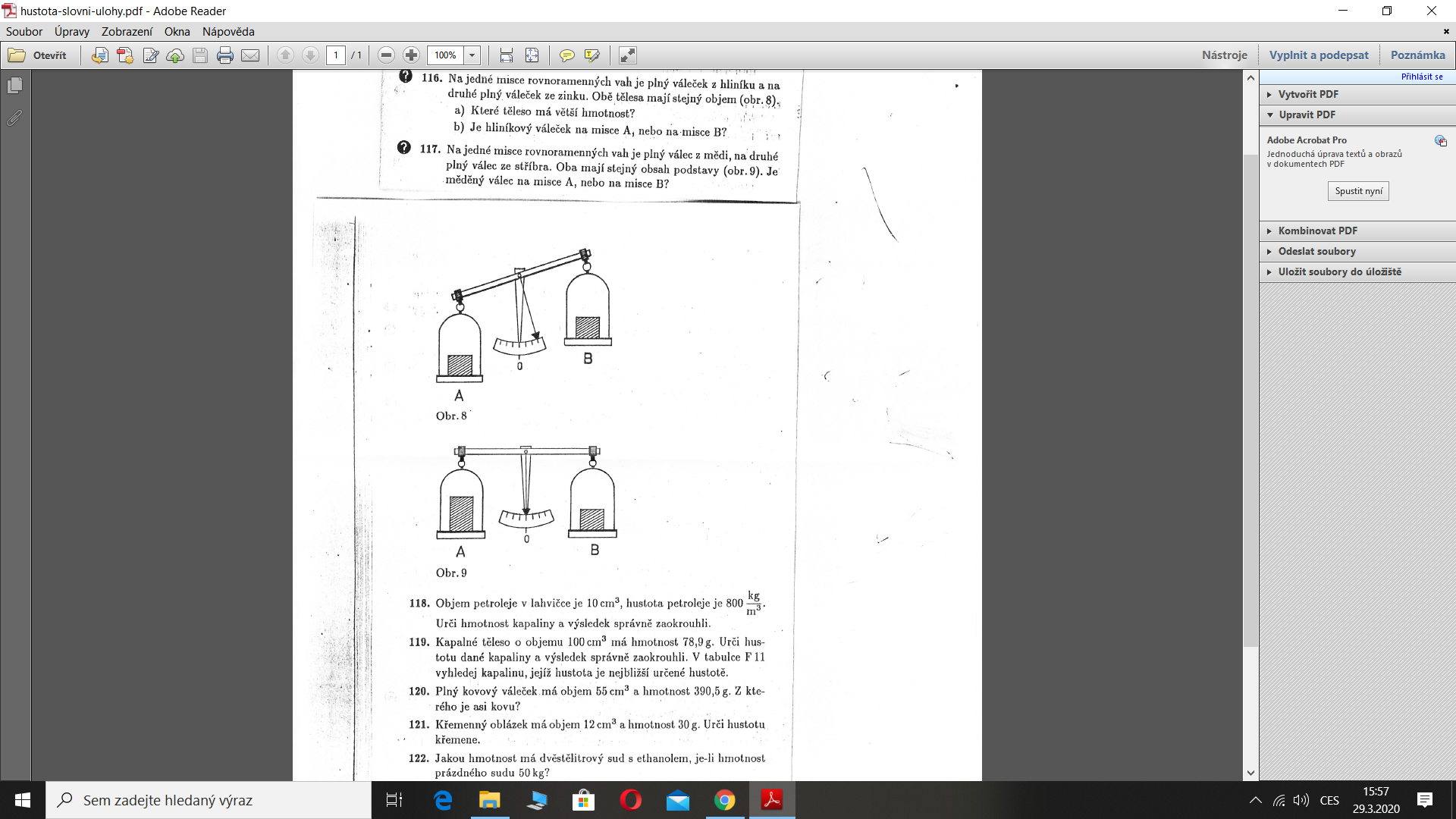 